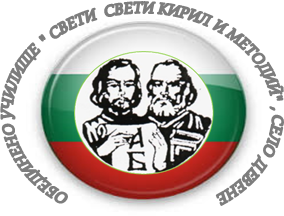          с. Девене 3065, общ. Враца, ул. „Ангел Георгиев” № 58, тел. 0885792439,E-mail: devene.1972@abv.bgУТВЪРДИЛ:Директор:/п/ВАНЯ КЛИМОВАГ Р А Ф И  КЗа провеждане на класни и контролни работи през учебната2021/2022 уч.г.  -  I срокІ класБългарски език и литература13.01.2022 г.-междинна диагностикаІ класМатематика12.01.2022 г.- междинна диагностикаІ класРодинознание11.01.2022 г.- междинна диагностикаІІ класБългарски език и литература28.09.2021 г.-входящо нивоІІ класБългарски език и литература18.01.2022 г.-междинно нивоІІ класМатематика30.09.2021 г.-входящо нивоІІ класМатематика17.01.2022 г.-междинно нивоІІ класОколен свят01.10.2021 г.-входящо нивоІІ класОколен свят21.01.2022 г.-междинно нивоІІІ класБългарски език и литература27.09.2021 г.-входящо нивоІІІ класБългарски език и литература08.11.2021 г.-текущо контролноІІІ класБългарски език и литература07.01.2022 г.-междинно нивоІІІ клас Математика21.09.2021 г.-входящо нивоІІІ клас Математика18.11.2021 г.-текущо контролноІІІ клас Математика11.01.2022 г.-междинно нивоІІІ класЧовекът и обществото29.09.2021 г.-входящо нивоІІІ класЧовекът и обществото15.11.2021 г.-текущо контролноІІІ класЧовекът и обществото21.01.2022 г.-междинно нивоІІІ класЧовекът и природата27.09.2021 г.-входящо нивоІІІ класЧовекът и природата24.11.2021 г.-текущо контролноІІІ класЧовекът и природата19.01.2022 г.-междинно нивоІV класБългарски език и литература27.09.2021 г.-входящо нивоІV класМатематика21.09.2021 г.-входящо нивоІV класЧовекът и обществото28.09.2021 г.-входящо нивоІV класЧовекът и природата20.09.2021 г.-входящо нивоІV класБългарски език и литература09.11.2021 г.- текущо контролноІV класМатематика17.11.2021 г.- текущо контролноІV класЧовекът и обществото16.11.2021 г.- текущо контролноІV класЧовекът и природата10.11.2021 г.- текущо контролноІV класБългарски език и литература18.01.2022 г.- междинно нивоІV класМатематика11.01.2022 г.- междинно нивоІV класЧовекът и обществото25.01.2022 г.- междинно нивоІV класЧовекът и природата19.01.2022 г.- междинно нивоV класМатематика ООП01.10.2021 г.-входящо нивоV класМатематика ООП20.10.2021 г.-текущо контролноV класМатематика ООП04.11.2021 г.-текущо контролноV класМатематика ООП16.12.2021 г.- Класна работа №1V класМатематика ИУЧ14.01.2022 г.-текущо контролноV класКомпютърно моделиране и информационни технологии28.09.2021 г.-входящо нивоV класКомпютърно моделиране и информационни технологии16.11.2021 г.- текущо контролноV класИстория и цивилизация06.12.2021 г.-текущо контролноV класГеография и икономика24.11.2021 г.-текущо контролноV класЧовекът и природата23.09.2021 г.-входящо нивоV клас Английски език24.09.2021 г.-входящо нивоV клас Английски език12.11.2021 г.-текущо контролноV клас Английски език11.01.2022 г.-междинно нивоV класБългарски език и литература ООП30.09.2021 г.-входящо нивоV класБългарски език и литература ООП15.11.2021 г.-текущо контролноV класБългарски език и литература ООП10.01.2022 г.- Класна работа №1VІ класЧовекът и природата 21.09.2021 г.-входящо нивоVІ класМатематика ООП30.09.2021 г.-входящо нивоVІ класМатематика ООП03.11.2021 г.-текущо контролноVІ класМатематика ООП30.11.2021 г.-текущо контролноVІ класМатематика ООП16.12.2021 г.- Класна работа №1VІ класМатематика ИУЧ07.01.2022 г.-текущо контролноVІ класБългарски език и литература ООП20.09.2021 г.-входящо нивоVІ класБългарски език и литература ООП15.11.2021 г.-текущо контролноVІ класБългарски език и литература ООП07.01.2022 г.- Класна работа №1VI класИнформационни технологии23.09.2021 г.-входящо нивоVI класИнформационни технологии18.11.2021 г.- текущо контролноVІ клас Английски език23.09.2021 г.-входящо нивоVІ класАнглийски език04.11.2021 г.-текущо контролноVІ клас Английски език20.12.2021 г.-междинно нивоVІ класИстория и цивилизация27.09.2021 г.-входящо нивоVІкласИстория и цивилизация10.01.2022 г.-текущо контролноVІкласГеография и икономика28.09.2021 г.-входящо нивоVІкласГеография и икономика13.12.2021 г.-текущо контролноVII класИнформационни технологии27.09.2021 г.-входящо нивоVII класИнформационни технологии15.11.2021 г.- текущо контролноVІІ класМатематика ООП30.09.2021 г.-входящо нивоVІІ класМатематика ООП18.11.2021 г.-текущо контролноVІІ класМатематика ООП20.01.2022 г.-текущо контролноVІІ класМатематика ООП16.12.2021 г.- Класна работа №1VІІ класМатематика ИУЧ14.01.2022 г.-текущо контролноVІІ клас Физика и астрономия21.09.2021 г.-входящо нивоVІІ клас Физика и астрономия29.11.2021 г.-текущо контролноVІІ класБългарски език и литература ООП23.09.2021 г.-входящо нивоVІІ клас Български език и литература ООП15.11.2021 г.-текущо контролноVІІ класБългарски език и литература ООП14.01.2022 г.- Класна работа №1VІІ клас Английски език24.09.2021 г.-входящо нивоVІІ класАнглийски език05.11.2021 г.-текущо контролноVІІ клас Английски език12.01.2022 г.-междинно нивоVІІ класИстория и цивилизация27.09.2021 г.-входящо нивоVІІ класИстория и цивилизация10.01.2022 г.-текущо контролноVІІ класГеография и икономика28.09.2021 г.-входящо нивоVІІ класГеография и икономика09.11.2021 г.-текущо контролноVІІ класХимия30.09.2021 г.-входящо нивоVІІ класБиология28.09.2021 г.-входящо нивоVІІІ класФизика и астрономия06.10.2021 г.-входящо нивоVІІІ класХимия01.10.2021 г.-входящо нивоVІІІ класБиология24.09.2021 г.-входящо нивоVІІІ класБългарски език и литература ООП28.09.2021 г.-входящо нивоVІІІ класБългарски език и литература ООП15.11.2021 г.-текущо контролноVІІІ класБългарски език и литература ООП11.01.2022 г.- Класна работа №1VІІІ класАнглийски език21.09.2021 г.-входящо нивоVІІІ класАнглийски език30.10.2021 г.-текущо контролноVІІІ класАнглийски език13.01.2022 г.- Класна работа №1VІІІ класИстория и цивилизация23.09.2021 г.-входящо нивоVІІІ класИстория и цивилизация23.11.2021 г.-текущо контролноVІІІ класГеография и икономика28.09.2021 г.-входящо нивоVІІІ класГеография и икономика07.11.2021 г.-текущо контролноVІІІ класИнформационни технологии27.09.2021 г.-входящо нивоVІІІ класИнформационни технологии15.11.2021 г.- текущо контролноVІІІ класМатематика30.09.2021 г.-входящо нивоVІІІ класМатематика09.11.2021 г.-текущо контролноVІІІ класМатематика16.12.2021 г.- Класна работа №1VІІІ класФилософия13.12.2021 г.-текущо контролноVІІІ класПредприемачество07.10.2021 г.-входящо нивоVІІІ класПредприемачество18.11.2021 г.-текущо контролноVІІІ класОснови на технологията на хранителните продукти30.09.2021 г.-входящо нивоVІІІ класОснови на технологията на хранителните продукти02.12.2021 г.-текущо контролноVІІІ класСуровини и материали в ХВП14.10.2021 г.-входящо нивоVІІІ класСуровини и материали в ХВП09.12.2021 г.-текущо контролноІХ класФренски език28.10.2021 г.-текущо контролноІХ класФренски език21.12.2021 г.-класна работа №1ІХ класБиология29.09.2021 г.-входящо нивоІХ класХимия05.10.2021 г.-входящо нивоІХ класАнглийски език23.09.2021 г.-входящо нивоІХ класАнглийски език25.11.2021 г.-текущо контролноІХ класАнглийски език13.01.2022 г.-Класна работа №1ІХ класМатематика30.09.2021 г.-входящо нивоІХ класМатематика16.11.2021 г.-текущо контролноІХ класМатематика15.12.2021 г.- Класна работа №1ІХ класБългарски език и литература ООП27.09.2021 г.-входящо нивоІХ класБългарски език и литература ООП15.11.2021 г.-текущо контролноІХ класБългарски език и литература ООП22.12.2021 г.- Класна работа №1ІХ класФизика и астрономия04.10.2021 г.-входящо нивоІХ класИстория и цивилизация29.09.2021 г.-входящо нивоІХ класИстория и цивилизация10.01.2022 г.-текущо контролноІХ класГеография и икономика28.09.2021 г.-входящо нивоІХ класГеография и икономика16.11.2021 г.-текущо контролноІХ класФилософия06.10.2021 г.-входящо нивоІХ класФилософия12.01.2022 г.- текущо контролноІХ класЗБУТ30.09.2021 г.-входящо нивоІХ класЗБУТ28.10.2021 г.-текущо контролноІХ класТехническо чертане04.10.2021 г.-входящо нивоІХ класТехническо чертане14.11.2021 г.-текущо контролноІХ класСуровини и материали в ХВП23.09.2021 г.-входящо нивоІХ класСуровини и материали в ХВП25.11.2021 г.-текущо контролноІХ класИнформационни технологии27.09.2021 г.-входящо нивоІХ класИнформационни технологии15.11.2021 г.- текущо контролно